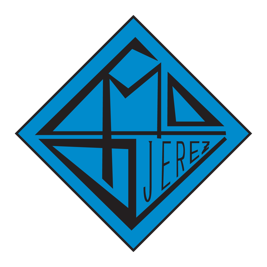 LIBROS DE TEXTO. CURSO 2018-2019ED. PRIMARIA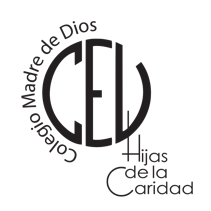 LIBROS DE TEXTOS 2018-193º EPOTÍTULOEDITORIALISBNLENGUASUPERPIXEPOLISEDELVIVES978-84-263-9309-8MATEMÁTICASSUPERPIXEPOLISEDELVIVES978-84-263-9314-2C. SOCIALESSUPERPIXEPOLISEDELVIVES978-84-263-9335-7C. NATURALESSUPERPIXEPOLISEDELVIVES978-84-263-9319-7INGLÉSROOFTOPS (Class book)OXFORD978-0-19-450335-8INGLÉSROOFTOPS (Activity Book)OXFORD978-0-19-450336-5FRANCÉSGALIPETTE 3 (Libre de l’élève)OXFORD978-01-905-1315-3FRANCÉSGALIPETTE 3 (Cahier de d’acitivités)OXFORD978-01-905-1316-0PLÁSTICAARTS AND CRAFTS By meEDELVIVES978-84-15867-01-2MÚSICAPIXÉPOLISEDELVIVES978-84-263-8568-0LECTURASLa isla de Susú: ¡Silencio, se rueda!EDEBÉ978-84-683-1173-9LECTURASFábulas contadas a los niñosEDEBÉ978-84-683-0879-1LECTURASHansel y GretelExpress Publishing978-1-4715-6399-7RELIGIÓNÁGAPEEDELVIVES978-84-140-01-49-34º EPOTÍTULOEDITORIALISBNLENGUASUPERPIXEPOLISEDELVIVES978-84-263-9613-6MATEMÁTICASSUPERPIXEPOLISEDELVIVES978-84-263-9618-1C. SOCIALESSUPERPIXEPOLISEDELVIVES978-84-263-9629-7C. NATURALESSUPERPIXEPOLISEDELVIVES978-84-263-9623-5INGLÉSROOFTOPS (Class book)OXFORD978-0-19-450351-8INGLÉSROOFTOPS (Activity Book)OXFORD978-0-19-450352-5RELIGIÓNAGAPEEDELVIVES978-84-140-0150-9PLÁSTICAARTS AND CRAFTS By meEDELVIVES978-84-15867-03-6MÚSICAPIXÉPOLISEDELVIVES978-84-263-8572-7FRANCÉSGALIPETTE 4 (Libre de l’élève)OXFORD978-01-905-1651-2FRANCÉSGALIPETTE 4(Cahier de d’activités)OXFORD978-0190-51652-9LECTURASMi loca familiaEDEBÉ978-84-683-1288-0LECTURASEl Lazarillo contado a los niñosEDEBÉ978-84-236-8986-6LECTURASAladdin and the magic lampExpress Publishing978-1-4715-6447-55º EPOTÍTULOEDITORIALISBNLENGUASUPERPIXEPOLISEDELVIVES978-84-263-9353-1MATEMÁTICASSUPERPIXEPOLISEDELVIVES978-84-263-9358-6C. SOCIALESSUPERPIXEPOLISEDELVIVES978-84-263-9379-1RELIGIÓNÁGAPEEDELVIVES978-84-140-0151-6C. NATURALESSUPERPIXEPOLISEDELVIVES978-84-263-9363-0INGLÉSROOFTOPS (Class book)OXFORD978-0-19-450367-9INGLÉSROOFTOPS (Activity Book)OXFORD978-0-19-450368-6FRANCÉSGALIPETTE 5 (Livre de l’élève)OXFORD978-01-905-1318-4FRANCÉSGALIPETTE 5 (Cahier de d’activités)OXFORD978-01-905-1319-1PLÁSTICAARTS AND CRAFTS By MeEDELVIVES978-84-15867-04-3MÚSICAPIXÉPOLISEDELVIVES978-84-263-8749-3LECTURASTruhanesEDEBÉ978-84-683-3121-8LECTURASWelcome to the UK!Express Publishing978-1-4715-4518-46º EPOTÍTULOEDITORIALISBNLENGUASUPERPIXEPOLIS  EDELVIVES978-84-26396433MATEMÁTICASSUPERPIXEPOLIS  EDELVIVES978-84-263-9648-8C. SOCIALESSUPERPIXEPOLIS  EDELVIVES978-84-263-9659-4C. NATURALESSUPERPIXEPOLIS  EDELVIVES978-84-263-9653-2INGLÉSROOFTOPS (Class book)OXFORD978-0-19-450381-5INGLÉSROOFTOPS (Activity Book)OXFORD978-0-19-450382-2RELIGIÓNAGAPEEDELVIVES978-84-140-0152-3MÚSICAPIXÉPOLISEDELVIVES978-84-263-9829-1